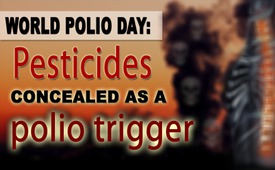 World Polio Day: Pesticides concealed as a polio trigger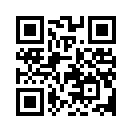 World Polio Day was first launched in 1988 by the WHO and is celebrated annually on October 28th. The aim of this action day is to promote the worldwide eradication of polio – also known as poliomyelitis or infantile paralysis.World Polio Day was first launched in 1988 by the WHO and is celebrated annually on October 28th. The aim of this action day is to promote the worldwide eradication of polio – also known as poliomyelitis or infantile paralysis. Prominent supporters of this campaign include the Bill & Melinda Gates Foundation and UNICEF USA. Since, according to the WHO, a virus is the trigger for polio, World Polio Day is promoting the use of oral vaccines worldwide. The disease polio got its name in the 19th century when it was called "poliomyelitis". This referred to the inflammation of the spinal cord nerves corresponding to paralysis symptoms. The term myelitis means "inflammation of the spinal cord". Statistics on polio cases show that many polio deaths occurred in the United States and the United Kingdom, especially in the 1920s and 30s. Over the later decades, a continuous decline in polio deaths was observed. In 1955, when the polio vaccine against the alleged polio virus was introduced, polio deaths had already fallen by 47 percent in the US and 55 percent in UK. According to the WHO, the polio virus is now mainly responsible for polio. However, the above figures show that the polio cases were already on a decline sharply, when, finally, the vaccination against the alleged polio virus was started.
Dr. Claus Köhnlein and medical journalist Torsten Engelbrecht did research in their book "Virus obsession" regarding the question of what exactly triggers polio.  They write: "Ultimately, polio, like most diseases, may be caused by several factors. However, it seems particularly plausible to consider poisoning by industrial and agricultural pollution to explain why this neuropathy first appeared in the 19th century in the course of industrialization and why in the first half of the 20th century it was found and spread like a bush-fire only in the industrialized West – but not in developing countries." With the first appearance of the disease in the 19th century, toxic heavy metals such as lead, arsenic – a so-called semi-metal – and mercury were considered the initial triggers. And not without reason, because the first accumulation of polio cases occurred in 1887 in Sweden. Thirteen years before this, when the neuro-toxin DDT and other herbicides were invented and put into circulation. These crop protection products contained kerosene, soap and arsenic. In 1883, the Russian researcher Popow showed in his studies that arsenic produces exactly the same paralytic symptoms as polio. Arsenic was, among other things, contained in the pesticide "Paris Green", which was used as of 1870 in agriculture in the fight against pests such as moth caterpillars. The use of Paris Green is banned today due to the ingredient arsenic. Already in 1878, the neuropathologist Alfred Vulpian observed that dogs that had suffered from lead poisoning showed the same symptoms as human polio patients. 
According to research by Dr. med. Köhnlein and Torsten Engelbrecht, the polio epidemic in Austria in 1908 provided clear indications that toxic pesticides were very possible triggers. Unfortunately, the doctors in charge at the time failed to pursue these indications. They even failed to detoxify the children suffering from paralysis to see if their health would improve. Many years later, in 1951, the doctor Irwin Eskwith managed to cure a child suffering from severe paralysis of the cranial nerves, who had been described as suffering from polio. Healing occurred after a detoxifying agent was used that binds arsenic and lead. Polio nowadays, especially in developing countries, is a severe disease associated with permanent nerve damage. According to Dr. Köhnlein and Torsten Engelbrecht, this nerve damages can be triggered by various factors, but especially by poisoning. The World Polio Day would therefore be a very good opportunity for the World Health Organization to educate people worldwide about the actual causes of nerve damage and paralysis. In the WHO campaign, however, only the controversial virus theory is upheld and as a remedy the oral vaccine is being promoted. This leads to increased sales for the pharmaceutical industry, but – according to experts - has a rather dubious health benefit for the population. With the one-sided and misguided reasoning on  "World Polio Day", the WHO once again proves to be an extended branch of the pharmaceutical industry and its self-imposed mandate - namely to achieve the best possible health status for all people worldwide by providing sufficient information – is shown up as a mere cover-up.from ch.Sources:https://www.endpolio.org/de/weltpoliotag
Book Virus-Wahn, Torsten Engelbrecht and Claus Köhnlein https://de.wikipedia.org/wiki/Schweinfurter_Gr%C3%BCn
http://www.thevaccinereaction.org/2017/09/how-scientific-was-the-identification-of-the-poliovirus/#.Wd-ajUdG5no.facebook
https://de.wikipedia.org/wiki/Polioimpfstoff
http://www.theecologist.org/investigations/health/268596/polio_the_virus_and_the_vaccine.html
http://www.gesundheits-lexikon.com/Mikronaehrstoffmedizin-Praevention-und-Therapie-mit-Mikronaehrstoffen-Vitalstoffen-/Lebensmittelqualitaet/Pflanzenschutzmittel.html
https://www.greenpeace.de/themen/landwirtschaft/pestizideThis may interest you as well:---Kla.TV – The other news ... free – independent – uncensored ...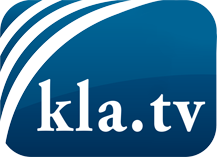 what the media should not keep silent about ...Little heard – by the people, for the people! ...regular News at www.kla.tv/enStay tuned – it’s worth it!Free subscription to our e-mail newsletter here: www.kla.tv/abo-enSecurity advice:Unfortunately countervoices are being censored and suppressed more and more. As long as we don't report according to the ideology and interests of the corporate media, we are constantly at risk, that pretexts will be found to shut down or harm Kla.TV.So join an internet-independent network today! Click here: www.kla.tv/vernetzung&lang=enLicence:    Creative Commons License with Attribution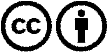 Spreading and reproducing is endorsed if Kla.TV if reference is made to source. No content may be presented out of context.
The use by state-funded institutions is prohibited without written permission from Kla.TV. Infraction will be legally prosecuted.